JELOVNIK SKOLSKE KUHINJE ZA SIJEČANJ 2024. GODINEOD 08.01. DO 12.01.2024.PONEDJELJAK: sendvič sa salamom i sirom i čajUTORAK: bolonjez, kruhSRIJEDA: đuveđ sa svinjetinom, riža, kruhČETVRTAK: piletina u bijelom umaku, tijesto, kruhPETAK: panirani oslić, blitva, kruhOD 15.01. DO 19.01.2024.PONEDJELJAK: hot dog, jogurtUTORAK: mesne okruglice, pire krumpir, kruh, salataSRIJEDA: pileći rižoto s povrćem, kruhČETVRTAK: juneći gulaš, tijesto, kruhPETAK: grah i ječam sa slaninom, kruhOD 22.01. DO 26.01.2024.PONEDJELJAK: dukatela mliječni namaz, kruh, mlijekoUTORAK: sekeli gulaš, pire krumpir, kruhSRIJEDA: pileći zabatci u saftu s povrćem, tijesto, kruhČETVRTAK: teleći rižoto, kruhPETAK: panirani riblji štapići, pire brokula, kruhOD 29.01. DO 31.01.2024.PONEDJELJAK: džem, maslac, čaj, jabukaUTORAK: krumpir gulaš, kruhSRIJEDA: pašta šuta,kruhNAPOMENA: MOGUĆE SU PROMJENE JELOVNIKA TIJEKOM MJESECA.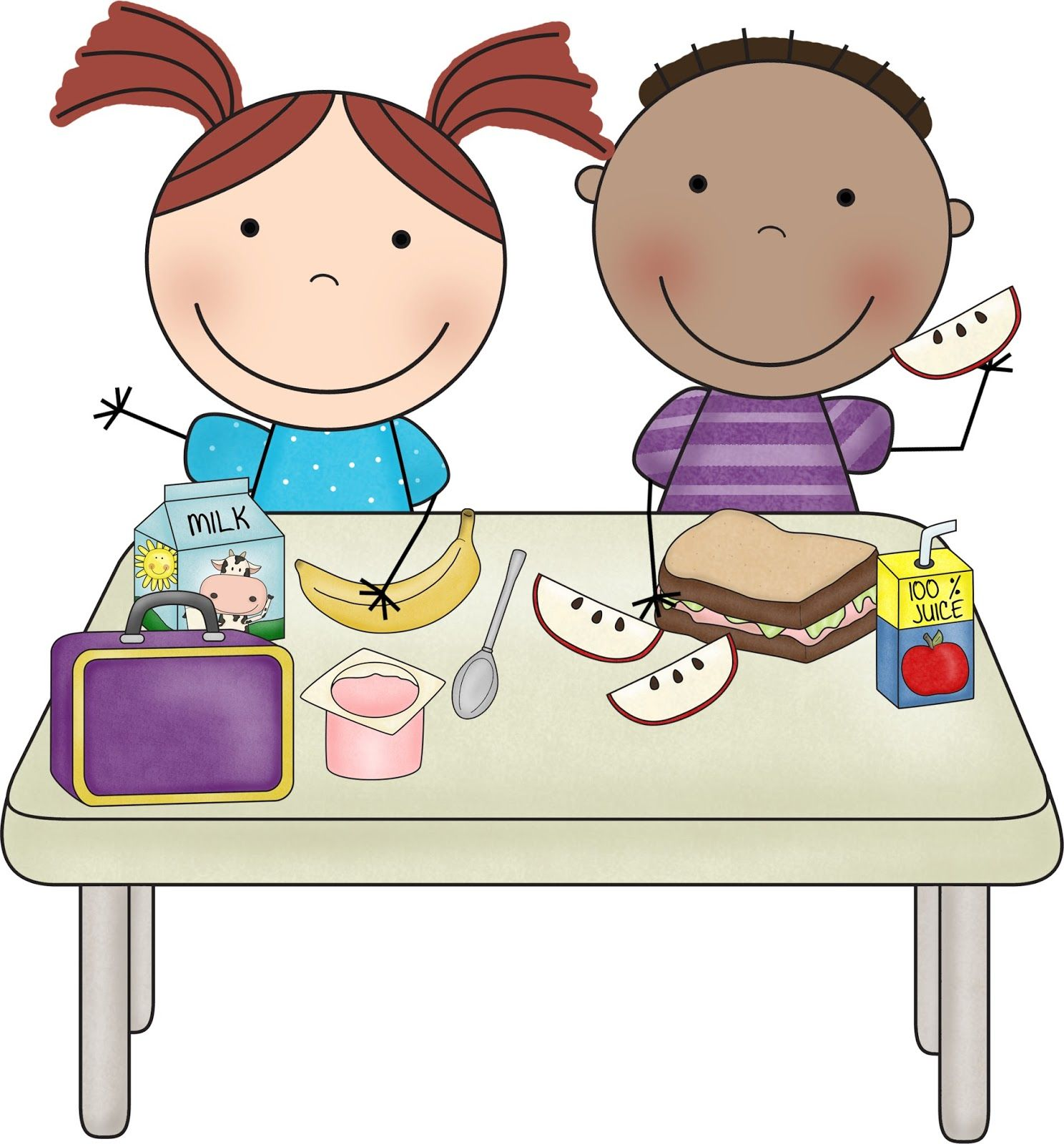 